OSNOVO – Бюджетный PoE-коммутатор на 80W с поддержкой режима CCTV (передача до 250м). Опубликовано: 03 августа 2022 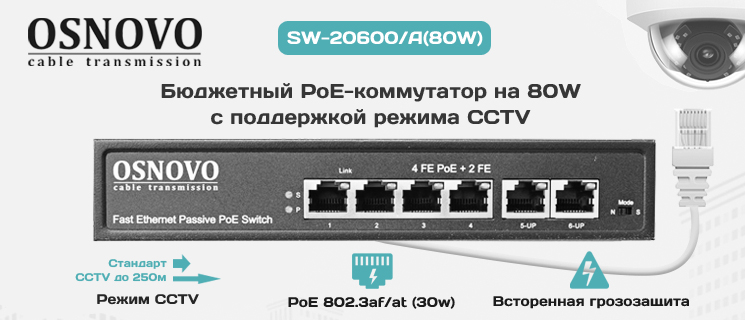 Данный PoE-коммутатор совместим со стандартами PoE 802.3af/at и позволяет обеспечить питание с мощностью до 30W на порт. При необходимости, позволяет увеличить расстояние линий к подключенным устройствам до 250м. Имеет встроенную грозозащиту 3кВ.Коммутатор SW-20600/A(80W) может быть с успехом использован для организации систем видеонаблюдения, удаленного подключения PoE устройств, таких как: IP-камеры, IP-телефоны, точки доступа и т.п.Подробнее о комплекте:Схема применения SW-20600/A(80W)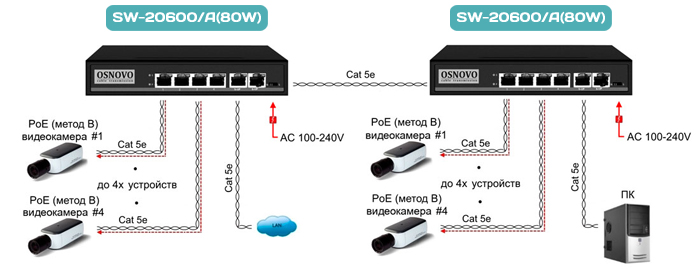 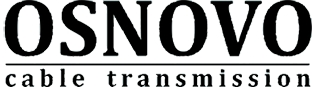 Гарантия - 5 лет!По вопросам приобретения обращайтесь к официальным дилерам OSNOVO, подробные описания оборудования для вашего решения на нашем сайте.Основные характеристикиОбщее кол-во портов: 6Кол-во портов FE+PoE: 4Кол-во портов FE: 2Топологии подключения: КаскадМощность PoE на один порт (макс.) Вт: 30Суммарная мощность всех портов (макс.) (Вт): 80CCTV (увеличение расстояния передачи до 250м): даЭнергопотребление (без нагрузки PoE): 5 ВтРазмеры (ШхВхГ) (мм): 190x35x130Рабочая температура: 0…+50°СПросмотреть все характеристики...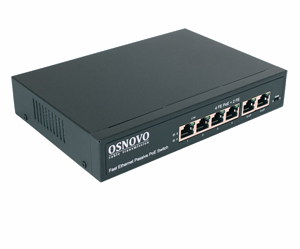 